CERTIFICAT PENTRU AUTORIZAREA PRODUSULUI BIOCIDNr. RO/2018/0217/MRA/TP18-0244In conformitate cu prevederilor REGULAMENTULUI (UE) NR. 528/2012 al Parlamentului European si al Consiliului privind punerea la dispozitție pe piață și utilizarea produselor biocide şi ale HOTĂRÂRII GUVERNULUI nr. 617/2014 privind stabilirea cadrului instituţional şi a unor măsuri pentru punerea în aplicare a Regulamentului (UE) nr. 528/2012 al Parlamentului European şi al Consiliului din 22 mai 2013 privind punerea la dispoziţie pe piaţă şi utilizarea produselor biocide, în baza documentelor depuse în dosarul tehnic, Comisia Națională pentru Produse Biocide, în şedinţa din data 12.09.2018, a decis că produsul biocid poate fi plasat pe piaţă în România, conform prevederilor legale în vigoare.I. TIPUL AUTORIZATIEIII. Data emiterii autorizatiei: 19.10.2018 III. Data expirării autorizatiei: 06.04.2027                                                                                                                                                                                                                                                                                                                                                                                                                                                  IV.      V. VI.VII.VIII.IX. COMPOZITIA CALITATIVĂ SI CANTITATIVĂ Substanta activă         2)Substanta inactivă/nonactivă X. CLASIFICAREA SI ETICHETAREA PRODUSULUIProdus biocid cu substanţe active - substanţe chimiceXI. AMBALAREAXII. POSIBILE EFECTE ADVERSE  DIRECTE  SAU   INDIRECTEXIII. ORGANISMELE DĂUNĂTOARE VIZATEXIV. INSTRUCTIUNILE  SI DOZELE DE APLICARE :XV. INSTRUCTIUNI DE PRIM AJUTORXVI. MĂSURI PENTRU PROTECTIA MEDIULUIXVII. MASURI PENTRU PROTECTIA ANIMALELOR SI A HRANEI PENTRU ANIMALEXVIII. INSTRUCTIUNI PENTRU ELIMINAREA ÎN SIGURANTĂ pentruXIX. CONDITIILE DE DEPOZITARE: Se va depozita într-un loc accesibil numai personalului autorizat. Se vor păstra containerele ermetic închise, in loc curat, uscat si bine aerisit, numai in recipientul original. Se va proteja de îngheţ. Se va tine departe de lumina directa a soarelui si se vor evita temperaturile ridicate.Se va ţine la distanţă de sursele de căldură şi foc. Vaporii pot forma amestecuri explozive în contact cu aerul. Se va păstra departe de alimente, băuturi şi hrana pentru animaleDURATA DE CONSERVARE A PRODUSELOR BIOCIDE ÎN CONDITII NORMALE DE DEPOZITARE : 4 ani. Daca nu este deschis si se pastreaza la loc racoros,uscat si bine aerisitXX. ALTE INFORMATII : Avand in vedere efectele adverse potentiale pentru sanatatea umana, se recomanda citirea cu maxima atentie a instructiunilor de pe eticheta si respectarea lor.Cand produsul este folosit in zone tropicale, se are in vedere ca randamentul  produsului in spatii interioare a fost evaluat impotriva tantarilor adulti (Aedes sp. si Culex sp.).Echipamentul de protectie a respiratiei: 90% coeficient de protectie, ex. A1 pentru acizi organici-EN14387. Se vor respecta restrictiile pentru utilizarea ale produsului biocid  si anume - se va impiedica patrunderea in apele de suprafata, in sistemul de canalizare sau in apele din panza freatica.Este obligatorie transmiterea de către detinătorul autorizatiei a fisei cu date de securitate către Institutul National de Sănătate Publică – Biroul RSI si Informare ToxicologicăPrezentul document poate fi însotit de anexă în cazul modificărilor administrative								PRESEDINTE,								Dr. Chim. Gabriela Cilincaautorizaţia prin recunoaşterea reciprocă succesiva eliberată în conformitate cu prevederile art. 33 din Regulamentul (UE) nr. 528/2012;Statul membru al Uniunii Europene emitent: GRECIANr. Autorizației din statul membru emitent Nr.: TP18-0244DENUMIREA COMERCIALĂ A PRODUSULUI BIOCID:  AQUA K-Othrine® EW 20NUMELE TITULARULUI AUTORIZATIEI: Bayer S.R.L. Romania Adresa: Sos. Pipera, nr. 42, et. 1, 16, 17,  cod postal  020112, Bucuresti, RomaniaNUMELE TITULARULUI AUTORIZATIEI recunoscută reciproc: BAYER HELLAS ABEE  Adresa: Sorou 18-20 15125 Marousi, AtenaNUMELE FABRICANTULUI  PRODUSULUI BIOCID: Bayer S.A.S.Adresa: Rue Jean-Marie Leclair 16, CS90106, 69266, Lyon Cedex 09, FrantaLoc de productie: 1. Bayer S.A.S Bayer CorpScience Industrial operation 1, Avenue Edouard Herriot F-69400 Villefranche-Limas Franta.                                    2. SBM Formulation Manufacturing Plant ZI Avenue Jean Foucault CS621  34500  Beziers, Franta       NUMELE FABRICANTULUI  SUBSTANTEI ACTIVE: Bayer CorpScience AG Adresa: Alfred-Nobel-Strasse 50, 40789, Monheim am Rhein, GermaniaLoc de productie: Bayer Vapi Private Limited (fosta Bilag Industries Pvt Ltd) 306/3IIPhase, GIDC 396195 Vapi IndiaTIPUL DE PRODUS: TP 18-Insecticide, acaricide si produse pentru combaterea altor artropode.CATEGORIILE DE UTILIZATORI:  ProfesionaliTIPUL PREPARATULUI: Insecticid lichid, sub forma de emulsie concentrata in dispersie apoasa (EW), cu 20g/L (2%) deltamethrin ca substanta activa, pentru combaterea insectelor zburatoare in sectorul de igiena publica, utilizare profesionala.Denumirea IUPACDeltamethrinNumar CAS52918-63-5Numar CE258-256-6Continut de substantă activă2%Denumirea IUPACSolvent nafta (din petrol) aromatic greu,<1% NaftalinaNumar CAS64742-94-5Numar CE265-198-5Continut de substantă activă2,50-25,00%Denumirea IUPACAcool stearic, etoxilatNumar CAS9005-00-9Numar CE500-017-8Continut de substantă activă1,00-5,00%Denumirea IUPAC1,2-benzisotiazolin-3-onaNumar CAS2634-33-5Numar CE220-120-9Continut de substantă activă0,005-0,05%Simboluri GHS07; GHS08; GHS09    PericolFraze de pericol (H)H302 – Nociv în caz de înghiţire.H304 – Poate fi mortal în caz de înghiţire şi de pătrundere în căile respiratorii.H317 – Poate provoca o reacţie alergică a pielii.H410 – Foarte toxic pentru mediul acvatic cu efecte pe termen lungFraze de prudenta (P)P261 – Evitaţi să inspirați praful/fumul/gazul/ceața/vaporia/spray-ul.P264 – Spălaţi-vă pe maini bine după utilizare.P270 – A nu mânca, bea sau fuma în timpul utilizării produsului.P272 – Nu scoateţi îmbrăcămintea de lucru contaminată în afara locului de muncă.P273 – Evitaţi dispersarea în mediu.P280 – Purtaţi mănuşi de protecţie/îmbrăcăminte de protecţie/echipament de protecţie a ochilor/ echipament de protecţie a feţei.P284 – Purtaţi echipament de protecţie respiratorie.P301 + P310 – ÎN CAZ DE ÎNGHIŢIRE: sunaţi imediat la un CENTRU DE INFORMARE TOXICOLOGICĂ sau un medic.P302 + P352 – ÎN CAZ DE CONTACT CU PIELEA: spălaţi cu multă apă şi săpun.P321 – Tratament specific (a se vedea instructiunile de pe această etichetă).P330 – Clătiţi gura.P331 – NU provocaţi voma.P333 + P313 – În caz de iritare a pielii sau de erupţie cutanată: consultaţi medicul.P363 – Spălaţi îmbracămintea contaminată, înainte de reutilizare.P391 – Colectaţi scurgerile de produs.P405 – A se depozita sub cheie.P501 –Eliminati conţinutul/recipientul la o unitate autorizata pentru colectarea deseurilor Pictograma(e)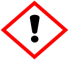 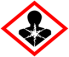 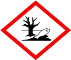 Sticla de plastic de 1 pana la 20L (CoEX: PE/PA sau PE/EV)Aupra sanatatii umane: Produsul nu a fost una dintre formulările reprezentative prezentate pentru revizuirea UE în conformitate cu Directiva 98/8 / CE privind produsele biocide. În ceea ce privește evaluarea toxicității acute, a fost prezentat un pachet complet de date privind toxicitatea acută cu formula Aqua K-Othrine. Testările au fost făcute pe o formulare similară.Toxicitate acută orală: DL50 (Şobolan) 304 mg/kg – Clasificare Cat. 4 Acute Tox –  H302: Nociv în caz de înghițireToxicitate acută prin inhalare: CL50 (Şobolan) > 5,80 mg/l Durată de expunere: 4 h Concentraţia maximă realizatăToxicitate acută dermală: DL50 (Şobolan) > 5.000 mg/kgIritaţia pielii /Iritaţia ochilor: Uşor efect iritant- nu necesită etichetare (Iepure) / Uşor efect iritant- nu necesită etichetare (Iepure)Sensibilizare: Nu este sensibilizant. (Cobai) Metoda OECD 406, testul Buehler Sensibilizant (Şoarece) Metoda OECD 429, test de stimulare locală a ganglionilor limfatici(LLNA) – Clasidicare Cat. Skin Sensib 1B – H317 – Poate provoca o reacție alergică a pieliiEvaluarea STOT Toxicitate asupra unui organ ţintă specific - o singură expunereDeltametrin: Pe baza datelor disponibile, criteriile de clasificare nu sunt îndeplinite.Evaluarea STOT Toxicitate asupra unui organ ţintă specific - expunere repetatăDeltametrin a cauzat efecte neurocomportamentale şi/sau schimbări neuropatologice în studiile efectuate pe animale. Efectele toxice ale Deltametrin se referă la hiperactivitatea tranzitorie tipică pentru neurotoxicitatea piretroizilorEvaluarea mutagenităţii: Deltametrin nu a avut efecte mutagene sau genotoxice in testele efectuate in vitro si in vivo.Evaluarea carcinogenităţii: Deltametrin: în urma studiilor de toxicologie cronică (administrare prin hrană la şobolan şi şoarece pe parcursul vieţii), nu s-au identificat efecte carcinogene.Evaluarea toxicităţii pentru reproducere: Deltametrin nu a provocat toxicitate la reproducere conform studiilor efectuate pe 2 generaţii de şobolani.Evaluarea toxicităţii pentru dezvoltare: Deltametrin a cauzat toxicitate la dezvoltare numai la doze toxice pentru femele. Efectele asupra dezvoltării observate la Deltametrin se referă la toxicitatea maternală.Pericol prin aspirare: Poate fi mortal în caz de înghiţire şi de pătrundere în căile respiratorii. Produsul conține Solvesso 200 ND (<1% naftalină) la o concentrație de 25% g/g. Solvesso 200 ND declanșează clasificarea produsului ca Asp Tox 1 – H304 - Poate fi mortal în caz de înghiţire şi de pătrundere în căile respiratorii.Informaţii suplimentarePot apărea senzaţii cutanate, ca de ex. senzaţie de arsură sau înţepături pe faţă şi pe mucoase. Totuşi, aceste senzaţii nu produc leziuni si dispar în maxim 24 ore. În ceea ce privește evaluarea expunerii, s-au efectuat calcule pentru aplicarea pulverizării interioare cu ajutorul aplicatorului de pulverizare termică portabilă și aplicării pulverizării în aer liber utilizând echipamente de umidificare portabile sau echipate cu vehicule la rece (ULV). Nu au fost furnizate de către solicitant date relevante pentru efectuarea evaluării expunerii în timpul aplicării montate pe avion / elicopter, care, prin urmare, nu este acoperită de această evaluareAsupra sănătătii animalelor nevizate : Nu se anticipeaza niciun risc de otravire primara sau secundara a pasarilor si mamiferelor dupa aplicarea produsului atunci cand este utilizat conform instructiunilor.Asupra mediului: Sol: Substanta activa nu indeplineste criteriile PBT.Apa: Substanta activa nu indeplineste criteriile PBT.Log Kow=4,6 (25oC)Aer: Nu este de asteptat sa rezulte pierderi, acumulari de substanta activa in aer in timpul utilizarii.Organisme acvatice : Produsul prezinta un risc acceptabil considerand efectul acut si cronic de categoria I asupra mediului acvatic.Alte organisme netinta : Produsul nu prezinta risc neacceptabil pentru organismele din mediul terestru, dar poate avea efecte adverse asupra albinelor si a altor artropode netinta .ActivitateaMetoda de testare / Protocolul de testareSpeciaConcentraţiiTimpi de acţiune(1)Evaluarea eficacitatii biocideTest de laborator(camere biologice de testare de 20m3)-ceata rece; 3-4 repetari.1.Aedes aegypti (tantarul negru)2.Culex quinquefasciatus(tantarul de casa)3.Anopheles gambiae(tantarul anofel)-vector al malariei in AfricaCate 20 adulti de 3-4 zile, din suse sensibile de laborator1,2-24 mg s.a./20m3, dilutie la 6-20 ml apa.Cea mai mica doza testata(1,2mg s.a./20m3)echivalent cu  0,06g s.a./1000m3), cu dilutie 1:333 (produs:apa) este cea mai apropiata de rata de aplicare recomandata pe eticheta(0,05g s.a./1000m3)Knock-down dupa 1h: 100%-pt. 1. si 3.17% pt. 2.Mortalitate 100% dupa 24h- pt. 1.; 2.; 3.(2)Evaluarea eficacitatii biocideTest de laborator(camere de testare de 42m3)-pulverizare in spatiua.Culex quinquefasciatus(tantarul de casa)-1 testb. Musca domestica(musca de casa)-2 repetariCate 4 caje X 25 insecte (din suse W.H.O.)50 ml produs(formulat doar pentru uz experimental)Diluat cu apa/1000m3.Rata de diluare:1)1+92)1+193)1+394)1+79Echivalent cu 0,1; 0,05; 0,025; 0,0125 g s.a./1000m3a.(1):85,5% KD in 30 min.: (2,(3,(4:mortalitate 94-100% pana la 24hb.(1:75% KD in 15 min.:(1si (2:mortalitate 98% respectiv 99% pana la 48h(2=doza recomandata (0,05 g s.a./1000m3) : eficacitate 99% pentru a. si b.(3)Evaluarea eficacitatii biocideTest de laborator(camere biologice de testare de 42m3)-ceata calda; 2 repetari.Musca domestica(musca de casa)100 femele de 3-4 zile, din sursa C.R.B.A.Produs diluat cu apa 1+99, pentru a obtine doza de 0,1 g s.a./1000m3, echivalent cu 500 ml solutie de lucru/1000m3Kd 100% dupa 30 min. si  mortalitate 95,5% dupa 24h(4)Evaluarea eficacitatii biocideTest in teren, la scara redusa, in interior (4 camere externe ale unei cladiri de 38,5-48,7 m3)-reata calda a.Aedes aegypti (tantarul negru)b.Culex quinquefasciatus(tantarul de casa)  cate doua caje x 25 femele de 2-4 zileProdus dipuat cu apa 1+199, pentru a obtine doza de 0,05 g s.a./1000m3,echivalent cu 500ml solutie de lucru/1000m3KD 100%pentru  a., respectiv 91% pet. b., dupa 30 min. si mortalitate 100% dupa 24h pentru ambele specii(5)Evaluarea eficacitatii biocideTest in teren, in exterior, aplicare ULVPentru muste: dimineata intre orele 7,40 si 8,10, intr-un sat.Tentru tantari: seara intre orele 8,30 si 10,00, intr-o zona rurala-7 tratamente in 8 zilea.Aedes aegypti (tantarul negru)b.Culex pipiens (tantarul domestic)Produs diluat cu apa 1+9, pentru a obtine doza de 1g s.a./1ha(1), sau 1+19, pentru a obtine doza de 0,5g s.a./1ha(2)a)(1) Micsorarea numarului de muste cu 87,9% dupa 60 min.Dupa 24h-mortalitate 88,6%.Musca domestica este rezistenta la deltamethrin(conf. Testului de rezistenta).b)Micsorarea numarului de tantari cu 27,5%.S-a obtinut o reducere globala de 60,4% la una dintre case.(6)Evaluarea eficacitatii biocideTest in teren, in exterior, aplicare ULVTestele au fost facute dimineata devreme, 2 ocazii diferite, 2 cu prima ocazie , 4 cu a douaa.Culex quinquefasciatus(tantarul de casa)b. Aedes aegypti (tantarul negru)Caje cu cate 25 femele de 2-3 zile, din fiecare specieProdus diluat cu apa 1+9, pentru a obtine doza de 1g s.a./1haTrataemntul s-a facut de la 10, 25, 50, 75 si 100mPentru 50m:a).mortalitate 72,2%b).mortalitate 88,6%Pentru 10m:a).mortalitate 99,3%b).mortalitate 82,2%Pentru 25m:a).mortalitate 77%b).mortalitate 100%(7)Evaluarea eficacitatii biocideTest in teren, in exterior,ceata rece2 teste: I-cladiri ruraleII-camp deschis, cu umiditate de la irigatiiSpecii de tantari:Ochlerotatus caspiusOchlerotatus detritusAedes vaxans-femele colectate din terenI. Produs diluat cu apa 1;39 pentru a obtine doza de 0,89g s.a./1ha(44ml produs+ 1730 ml apa/ha)II. Produs diluat cu ulei parafinic 1;39 pentru a obtine doza de 0,82gs.a./1ha(41ml produs+ 1650 ml ulei/ha)I.KD dupa 1h: 93%Mortalitate 100% dupa 24h.II. KD dupa 2h: 84%Mortalitate 96^ dupa 24h.(8)Evaluarea eficacitatii biocideTest in teren, in exterior, aplicare ULV avio.Testele au fost facute dupa apusul soarelui in 3 locatii diferite (suprafete agricole)Specii de tantari:Aedes caspiusCulex modestusAnopheles sacharovi-femele colectate din teren2 rate de aplicare: (1).0,75g s.a./ha;(2).1g s.a./haPentru (2):Scaderea populatiei cu 76,5%Mortalitate medie: 69,2%(9)Evaluarea eficacitatii biocideTest in teren, in exterior, aplicare ULV avio. 3 teste in zile diferiteAedes aegypti(tantarul negru)-8 caje cu cate 10-15 adulti din suse de laborator2 rate de aplicare: (1).0,5g s.a./ha;(2).1g s.a./ha(2)-doza recomandataTrataemnt:(I)Rata de dilutie 1:9, 0,5l sol. de lucru/ha(T1)(II) Rata de dilutie 1:1, 0,8L sol. de lucru/ha(T1+15)I.Mortalitate90% dupa 120 min.II.Mortalitate 100% dupa 120 min.Zona de aplicare: Spatii interioareMetoda de aplicare: Pulverizare de inalta presiune, cu termonebulizatoare (foggere, atomizoare) in spatii interioare.Termonebulizatorul poate fi termonebulizator termic (ceata calda /ceata rece, in functie de diluantul ales) fie pulverizator de volume foarte mici (echipamente ULV). Urmati cu exactitate toate instructiunile de folosire ale achipamentului ales, pentru a obtine diametrul dorit al picaturilor si cel mai bun randament al produsului.Doza si frecventa aplicarii: Dozare: 0,05g deltamethrin/1000m3 care este echivalent cu 2,5 ml                                             produs/1000m3.                                            Diluare: 1;99 pana la 1;199 (diluant: apa) (0,5-1%).                                             Frecventa aplicarii: in functie de atacul daunatorilor.Instructiuni specifice de utilizare: Agitati bine inainte de utilizare prin rorirea sticlei de 6 pana la 7 ori.Randament: Coeficientii de diluare difera in mare masura, in functie de echipementul ale pentru pulverizare.Categoria de utilizatori: profesionali.Masuri speciale de limitare a riscurilor:Masuri de precautie la pulverizarea in spatii interioare si informatii cu privire la intrarea oamenilor in spatiile respective dupa aplicarea produsului:Pe durata aplicarii sar si pentru urmatoarele 4 h nu trebuie sa fie prezent sau sa intre in spatiile respective personal nespecializat.Aerisiti suficient spatiul in care ati aplicat produsul inainte de a intra persoane care nu poarta echipament de protectie.Indicaţii generale: Se va ieşi din zona periculoasă. Aşezaţi şi transportaţi victima într-o poziţie laterală stabilă. Scoateţi imediat hainele contaminate şi depozitaţi-le în siguranţă.Inhalare: Se va ieşi la aer curat. Se va culca persoana respectivă şi se va ţine la căldură. Se va anunţa imediat un medic sau spitalul de urgenţăContactul cu pielea: Spălaţi imediat cu multă apă si săpun, timp de cel puţin 15 minute. Apa caldă poate creşte în mod subiectiv senzaţia de iritare/parestezia. Acesta nu este un semn de intoxicaţie sistemică. În cazul pielii iritate, aplicaţi uleiuri sau loţiuni cu vitamina E. Dacă simptomele persistă se va chema un medic.Contactul cu ochii: Se va clăti imediat şi din abundenţă cu apă, inclusiv sub pleoape, timpde cel puţin 15 minute. Scoateţi lentilele de contact, dacă există, după primele 5 minute şi continuaţi sa clătiţi cu apă. Apa caldă poate creşte în mod subiectiv senzaţia de iritare/parestezia. Acesta nu este un semn de intoxicaţie sistemică. Aplicaţi picături pentru calmare, dacă este necesar aplicaţi picături anestezice pentru ochi. Se va acorda asistenţă medicală dacă iritaţia creşte şi persistă.Ingerare: Clătiţi gura şi daţi apă de băut în înghiţituri mici. NU se va induce stare de vomă. Nu se va lăsa victima nesupraveghiată. Se va anunţa imediat un medic sau spitalul de urgenţăCele mai importante simptome şi efecte, atât acute, cât şi întârziate:Simptome: Local: Parestezia pielii şi ochilor poate fi severă, Trecătoare, cu remisie până la 24 ore, Iritarea pielii, ochilor şi a membranelor mucoase, Tuse, Strănut Sistemic: Neplăcere în piept, Tahicardie, Hipotensiune, Ameţeală, Durere abdominală, Diaree, Vărsături, Tulburări de vedere, Dureri de cap, Anorexie, Somnolenţă, Comă, Convulsii, Tremurături, Prostaţie, Hiperreacţie de rută aeriană, Edem pulmonar, Palpitaţie, Contracţii musculare, Apatie, AmeţeliIndicaţii privind orice fel de asistenţă medicală imediată şi tratamentele speciale necesare:Riscuri; Acest produs conţine un piretroid. Intoxicarea cu un piretroid nu trebuie tratata in aceasi maniera cu intoxicatia cu un carbamat sau cu un produs organofosforicTratament: Tratament sistemic: Tratamentul iniţial trebuie să fie simptomatic.Monitorizaţi funcţia aparatului respirator şi parametrii cardiovasculari. In cazul ingestiei unei cantitati importante de produs, lavajul gastric se va aplica NUMAI in intervalul primelor doua ore de la ingestie. In toate cazurile se recomanda administrarea de carbune activ si sulfat de sodiu.Se va ţine tractul respirator curat. Este necesară respiraţie artificială sau oxigen. În cazul apariţiei convulsiilor, se va administra benzodiazepina (de exemplu Diazepam) în conformitate cu prescripţiile standard. Dacă nu este eficient, se poate utiliza fenobarbital. Contraindicaţii: atropină. Contraindicaţii: atropina si derivaţi ai adrenalinei. Nu se cunoaşte un antidot specific. Refacere: spontană şi fără sechele. În cazul pielii iritate, aplicaţi uleiuri sau loţiuni cu vitamina E.Riscuri pentru utilizarea produsului biocid:Se va impiedica patrunderea in apele de suprafata, in sistemul de canalizare sau in apele din panza freatica.Masuri in caz de dispersie accidentala:Pe baza informatiilor disponibile nu este de asteptat ca produsul  sa induca efecte adverse in mediu cand este utilizat conform instructiunilor. Cu toate acestea trebuie evitata cat mai mult expunerea solului la produsul formulat precum  si patrunderea acestuia in sol.Nu este de asteptat sa rezulte pierderi, acumulari de substanta activa in aer in timpul utilizarii.Metode de decontaminare:In cazul dispersiei accidentale absorbiti scurgerile cu materiale inerte(nisip, silicagel, rumegus), colectati si plasati in recipiente inchise, adecvate pentru eliminare.Recipientele goale, cu urme de produs, trebie eliminate ca deseuri periculoase .Nu se aplica direct pe animale.Se va pastra departe de alimente, bauturi si hrana pentru animale.Eliminarea deseurilor de produs si a ambalajelor acestuia se face in conformitate cu prevederile Legii 211/2011 privind regimul deseurilor, de catre operatorii autorizati.Ambalaj: Nu se reutilizează ambalajul și nu se eliberează în mediu produsul biocidPrezenta autorizatie este însotită de următoarele documente:-proiect de etichetă a produsului biocid-fisa cu date de securitate a produsului biocid-rezumatul caracteristicilor produsului biocid 